МУНИЦИПАЛЬНОЕ БЮДЖЕТНОЕ ДОШКОЛЬНОЕ ОБРАЗОВАТЕЛЬНОЕ УЧРЕЖДЕНИЕДЕТСКИЙ САД ОБЩЕРАЗВИВАЮЩЕГО ВИДА №23 «Теремок»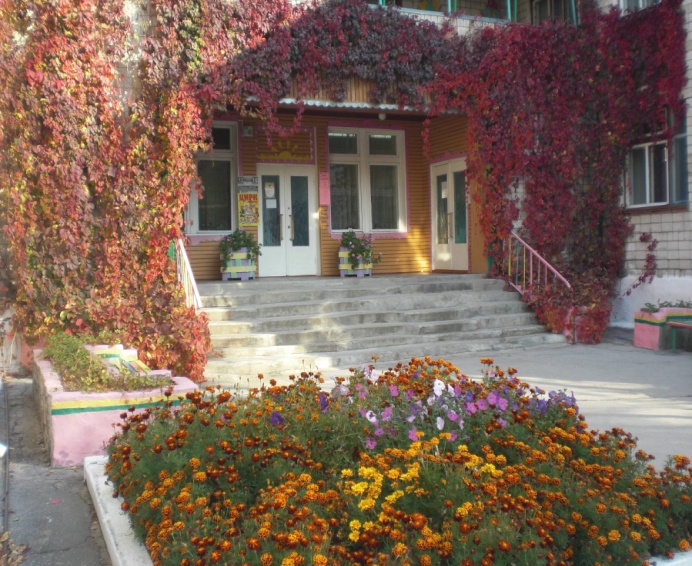 Исследовательский проект«СЕМЬЯ – ОПОРА СЧАСТЬЯ».                                                                             Проект разработала:                                                                                                   Хитренко Елена Владимировна                                                                    Воспитатель                                                                                                        2-ая квалификационная категорияг.о. Спасск – Дальний2011г.Исследовательский проект:СЕМЬЯ – ОПОРА СЧАСТЬЯ.Пояснительная записка. Семья – это социальная семья, в которой осуществляется семейное воспитание ребенка. Проект направлен на оказание помощи родителям в воспитании детей в процессе взаимодействия педагогов с семьями воспитанников. Знакомит с семьей, как с явление общественной жизни, ее назначением и особенностями на достигнутом их понимании уровне. Во время работы над проектом дети отвечают на проблемные вопросы, занимаются поисковой деятельностью; читают стихи, пословицы и поговорки, рисуют, составляют рассказы.Решая различные  познавательно-практические задачи вместе со взрослыми и сверстниками, дети приобретают способность сомневаться, критически мыслить. Переживаемые при этом положительные эмоции – удивление, радость от успеха, гордость от одобрения взрослых – порождает у ребенка уверенность в своих силах, побуждают к новому поиску знаний.Вид проекта:      исследовательский, групповой.Участники проекта:          дети подготовительной группы (6 лет), педагоги, родители.Интеграция областей знаний в ходе проекта.Познание СоциализацияИзобразительное творчествоФизическая культура МузыкаКоммуникация Художественная литератураВзаимодействие педагогов:             дети, воспитатели, родители.Проблема:               В результате диагностики было выявлено, что дети имеют элементарные    представления о своей   семье, но не знают о родословной и традициях своей семьи. Исходя из этой проблемы, возникла необходимость в данном проекте.   Цель:                Воспитание любви и уважения к семье, к своим родным, интерес  к  своей родословной.Задачи:  -воспитывать уважительное отношение к окружающим людям;-расширять представления о родственных отношениях;-формировать представления о родословной, как истории семьи и традиций;- обогащать словарный запас детей терминами родственных отношений, развивать связную речь;-укреплять детско-родительские отношения.Что даст проект детям и их родителям:-поможет больше узнать о себе, своей семье;-изучить свою уникальную историю, духовно сблизить семью.Продукт детской деятельности:1.Изготовление семейного или родословного дерева.2.Создание детского коллажа «Создаем образ своей семьи».3.Изготовление подарков .4.Конкурс рисунков «Моя семья».Этапы работы над проектом:Схема осуществления проекта.Конечный результат:Дети:-имеют представление о родственных отношениях;-о том, что такое семья, что у семьи есть истории и традиции;-имеют представление о родословной как истории семьи;-проявляют уважительное отношение к окружающим людям.Презентация проекта.Список  литературы:1.Программа воспитания и обучения в детском саду. Под ред. М.А.Васильевой, В.В.Гербовой, Т.С.Комаровой. Москва Мозаика-Синтез 2006г.Е.К. Ривина «Знакомим дошкольников с семьей и родословной». Пособие для педагогов и родителей. Москва Мозаика-Синтез 2008г.Е.К.Ривина «Зачем нужно знакомить дошкольника с родословной?».  «Детский сад от А до Я». №6  2003г.А.Н. Онучин «Твое родословное дерево» Практическое пособие по составлению родословной. Пермь: Издательство Ассоциации генеалогов- любителей, 1992г.Н.Д. Можаров «Как начать составлять свою родословную. Конспекты для начинающих. Рукопись. М., 1991г.Журнал «Справочник старшего воспитателя дошкольного учреждения» №5 май 2010г.Л.Д. Морозова «Педагогическое проектирование в ДОУ: от теории к практике». Творческий центр «Сфера» Москва .И. Урмина, Т. Данилина «Инновационная деятельность в ДОУ». Программно - методическое обеспечение. Москва Линка - пресс  2009г.Е.С.Евдокимова «Технология проектирование в ДОУ». Творческий центр «Сфера» Москва 2006г.И.Ф. Мулько «Развитие представлений о человеке в истории и культуре». Методическое пособие для ДОУ. Творческий центр «Сфера» Москва 2005г.Интернет – ресурсы:              - http://vseposlovici.ru/2010/12/20/poslovicy-o-seme/             -http://www.razumniki.ru/detskie_stihi_pro_semyu.html            -http://pedolimp.ru/konkurs.php?kid=101            -http://skyclipart.ru/master/ramki/11086-ramka-dlya-foto-so-smesharikami-derevo-zhizni.html      12. Фотографии автора и участников проекта с личного разрешения родителей.ЭтапыДеятельностьсодержание1.Овладение педагогами ДОУ основами составления родословной.-изучение научной литературы;-рассматривание семейных фотографий;-изготовление буклета «Семья опора счастья».2.Работа с родителями.-разработка консультаций с рекомендациями по составлению родословной;-создание эскизов оформления родословной.3.Работа с детьми.-рассматривание семейных фотографий;-составление рассказов о семье;-беседы воспитателя вне занятий.№п/пДействияСрокиОтветственныеРезультат1.Совместная деятельность взрослого с детьми:«Моя семья»«Родословная старинная русская традиция».«Образ моей семья».Моя родословная – образ моей семья».В течении двух месяцев-воспитатель-специалист по ИЗО-родители-музыкальный руководитель-знание детей о семье, о том кто такие родные;-любовь и уважение к членам семьи, родным, родственникам, предкам;-представление о том, что такое род и родословная, о происхождении фамилии;-представление о традициях и обычаях;-навыки коллективной работы.2.Беседы:«Моя дружная семья»«Папа – мой лучший друг».«Мои близкие».«Как я помогаю дома».Наши путешествия».«Мир семейных увлечений».В течении двух месяцев-воспитатель-специалист по ИЗО-родители-музыкальный руководитель-знание детей о семье, о том кто такие родные;-любовь и уважение к членам семьи, родным, родственникам, предкам;-представление о том, что такое род и родословная, о происхождении фамилии;-представление о традициях и обычаях;-навыки коллективной работы.3.Практические задания:1. Изготовление генеалогического дерева.2. Коллаж «Моя семья»3. Изготовление поделок4. Изготовление семейного герба.5. Чтение художественной литературы.В течении двух месяцев-воспитатель-специалист по ИЗО-родители-музыкальный руководитель-творческие работы4.Игровая деятельность:Сюжетно-ролевые игры «Семья», «Дочки матери».Дидактические игры «Дом», «Играем в профессию», «Кем быть».Выставка рисунков:«Моя мама- самая лучшая» «Наша дружная семья»«Как мы отдыхаем»В течении двух месяцевВоспитательВоспитательСпециалист по ИЗО-исполнение ролей;-терпеливость и доброжелательность6.Дома с родителями:-рисуют;-изготавливают поделки;-рассматривают семейные фотографии.В течение двух месяцев.родители-навыки коллективной работы.7.Досуг «Семейные традиции»В завершениипроектаВоспитательМузыкальный руководитель-эмоциональная отзывчивость;-атмосфера праздника;-семейные традиции.